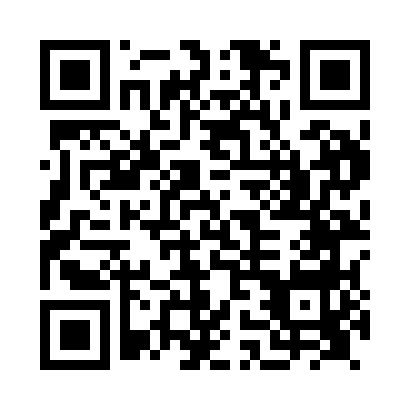 Prayer times for Ardovie, UKWed 1 May 2024 - Fri 31 May 2024High Latitude Method: Angle Based RulePrayer Calculation Method: Islamic Society of North AmericaAsar Calculation Method: HanafiPrayer times provided by https://www.salahtimes.comDateDayFajrSunriseDhuhrAsrMaghribIsha1Wed3:165:231:086:218:5411:012Thu3:145:201:086:228:5611:023Fri3:135:181:086:248:5811:034Sat3:125:161:076:259:0011:045Sun3:115:141:076:269:0211:056Mon3:105:111:076:279:0411:067Tue3:095:091:076:289:0611:078Wed3:075:071:076:309:0811:089Thu3:065:051:076:319:1011:0910Fri3:055:031:076:329:1211:1011Sat3:045:011:076:339:1411:1112Sun3:034:591:076:349:1611:1213Mon3:024:571:076:359:1811:1314Tue3:014:551:076:379:2011:1415Wed3:004:531:076:389:2211:1516Thu2:594:511:076:399:2411:1617Fri2:584:491:076:409:2611:1718Sat2:584:481:076:419:2811:1819Sun2:574:461:076:429:3011:1920Mon2:564:441:076:439:3111:2021Tue2:554:421:076:449:3311:2022Wed2:544:411:076:459:3511:2123Thu2:544:391:076:469:3711:2224Fri2:534:381:086:479:3811:2325Sat2:524:361:086:489:4011:2426Sun2:514:351:086:499:4211:2527Mon2:514:331:086:499:4311:2628Tue2:504:321:086:509:4511:2729Wed2:504:311:086:519:4611:2730Thu2:494:291:086:529:4811:2831Fri2:494:281:086:539:4911:29